республикА КрымСИМФЕРОПОЛЬСКИЙ РАЙОНГвардейский сельский совет75 ВНЕочередное ЗАСЕДАНИЕ 1 созываРЕШЕНИЕ 23.04.2019 года № 287	                                                     пгт. Гвардейское Об установлении дополнительных основанийдля внесения изменений в сводную бюджетную роспись бюджета муниципального образованияГвардейское сельское поселение Симферопольского района Республики Крым на 2019 год и плановый период 2020 и 2021 годовВ соответствии с пунктом 8 статьи 217 Бюджетного кодекса Российской Федерации,  Уставом муниципального образования Гвардейское сельское поселение  Симферопольского района Республики Крым, в целях оптимизации перераспределения средств, утвержденных в бюджете муниципального образования Гвардейское сельское поселение Симферопольского района Республики Крым на 2019 год и плановый период 2020 и 2021 годов, Гвардейский сельский совет Симферопольского района Республики КрымРЕШИЛ:1.	Установить, что дополнительными основаниями для внесения изменений в сводную бюджетную роспись бюджета муниципального образования Гвардейское сельское поселение  Симферопольского района Республики Крым в соответствии с решениями руководителя финансового органа администрации Гвардейского сельского поселения Симферопольского района Республики Крым без внесения изменений в решение сессии Гвардейского сельского совета Республики Крым о бюджете муниципального образования Гвардейское сельское поселение  Симферопольского района Республики Крым на 2019 год и плановый период 2020 и 2021 годов являются:1)	перераспределение бюджетных ассигнований между разделами, подразделами, целевыми статьями, группами (подгруппами) видов расходов классификации расходов бюджетов в связи с внесением изменений в утвержденные муниципальные программы муниципального образования Гвардейское сельское поселение  Симферопольского района Республики Крым (ведомственные целевые программы) в пределах общего объема бюджетных ассигнований, предусмотренных в текущем финансовом году на реализацию мероприятий в рамках каждой муниципальной программы муниципального образования Гвардейское сельское поселение  Симферопольского района Республики Крым (ведомственной целевой программы);2)	перераспределение бюджетных ассигнований в пределах, предусмотренных главному распорядителю бюджетных средств муниципального образования Гвардейское сельское поселение  Симферопольского района Республики Крым, между целевыми статьями расходов бюджета, в том числе на вновь вводимые, для отражения софинансирования расходных обязательств в целях выполнения условий предоставления межбюджетных трансфертов из бюджета Республики Крым;3)	перераспределение бюджетных ассигнований между разделами, подразделами, целевыми статьями, группами (подгруппами)  видов расходов классификации расходов бюджетов в пределах общего объема бюджетных ассигнований, предусмотренных главному распорядителю бюджетных средств муниципального образования Гвардейское сельское поселение  Симферопольского района Республики Крым на реализацию непрограммных мероприятий;4)	перераспределение бюджетных ассигнований в пределах, предусмотренных главным распорядителям бюджетных средств муниципального образования Гвардейское сельское поселение  Симферопольского района Республики Крым на предоставление бюджетным учреждениям Гвардейского сельского поселения Симферопольского района Республики Крым субсидий на финансовое обеспечение муниципального задания на оказание муниципальных услуг (выполнение работ);  субсидий на иные цели, субсидий на осуществление капитальных вложений в объекты капитального строительства муниципальной собственности и приобретение объектов недвижимого имущества, между разделами, подразделами, целевыми статьями, группами и подгруппами видов расходов классификации расходов бюджета.  2. Нормативные правовые акты муниципального образования Гвардейское сельское поселение Симферопольского района Республики Крым подлежат приведению в соответствие с настоящим решением в трехмесячный срок со дня вступления в силу настоящего решения.             3.    Опубликовать решение:- на сайте Гвардейского сельского совета Симферопольского района Республики Крым  http://гвардсовет.рф -  на официальном Портале Правительства Республики Крым на странице Симферопольского муниципального района http://simfmo.rk.gov.ru в разделе – муниципальные образования района, подраздел Гвардейское сельское поселение.             4.  Настоящее решение вступает в силу с момента опубликования.            5.  Контроль за исполнением настоящего решения оставляю за собой.Председатель Гвардейского сельского совета 					Симферопольского района Республики Крым                                                  И.В.  Чичкин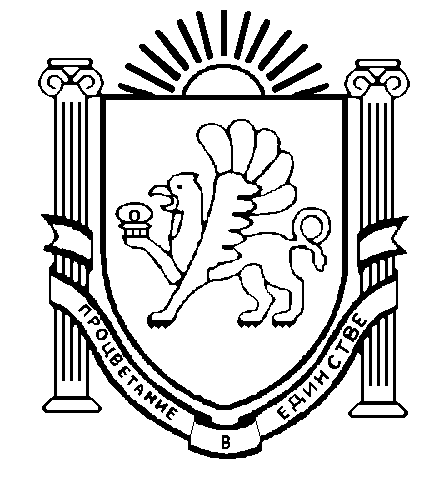 